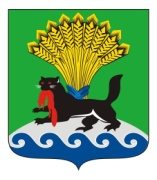 РОССИЙСКАЯ ФЕДЕРАЦИЯИРКУТСКАЯ ОБЛАСТЬИРКУТСКОЕ РАЙОННОЕ МУНИЦИПАЛЬНОЕ ОБРАЗОВАНИЕАДМИНИСТРАЦИЯПОСТАНОВЛЕНИЕот «_28_»____01__________ 2021___г.					                          № _30__О создании рабочей группы по вопросам комплексного социально-экономического развития территории Листвянского муниципального образованияВ рамках реализации Стратегии социально-экономического развития Иркутского районного муниципального образования на 2018-2030 годы, утвержденной решением Думы Иркутского района от 27.12. 2017  № 43-411/рд,  с целью решения вопросов комплексного социально-экономического развития муниципальных образований, расположенных на особо охраняемых природных территориях, в границах Прибайкальского национального парка,  на основании статьи 15 Федерального закона  от 06.10.2003 № 131- ФЗ  «Об общих принципах организации местного самоуправления в Российской Федерации», руководствуясь статьями 39, 45, 54 Устава Иркутского районного муниципального образования, администрация Иркутского районного муниципального образования ПОСТАНОВЛЯЕТ: Создать рабочую группу по вопросам комплексного социально-экономического развития территории Листвянского муниципального образования и утвердить ее состав (приложение).Опубликовать настоящее постановление в газете «Ангарские огни» и разместить на официальном сайте Иркутского районного муниципального образования www.irkraion.ru.Контроль  исполнения настоящего постановления возложить на первого заместителя Мэра района. Мэр                                                                                                            Л.П. Фролов                                                                             Приложениеутвержденопостановлением администрации Иркутского районного муниципального образованияот ___________№ ____РАБОЧАЯ ГРУППА ПО ВОПРОСАМ КОМПЛЕКСНОГО СОЦИАЛЬНО-ЭКОНОМИЧЕСКОГО РАЗВИТИЯ ТЕРРИТОРИИ ЛИСТВЯНСКОГО МУНИЦИПАЛЬНОГО ОБРАЗОВАНИЯНачальник экономического управления администрации Иркутского районногомуниципального образования                                       Секретарь рабочей группы;Члены рабочей группы:Председатель Комитета по социальной политике администрации Иркутского районного муниципального образования;Начальник управления - главный архитектор управления  архитектуры и обеспечения градостроительной деятельности администрации Иркутского районного муниципального образования;Председатель Комитета по финансам администрации Иркутского районного муниципального образования;Начальник правового управления администрации Иркутского районного муниципального образования;Начальник управления сельского хозяйства администрации Иркутского районного муниципального образования;Председатель комитета по управлению муниципальным имуществом и жизнеобеспечению администрации Иркутского районного муниципального образования;Начальник отдела муниципальной поддержки и развития малого и среднего предпринимательства экономического управления администрации Иркутского районного муниципального образования; Начальник отдела потребительского рынка администрации Иркутского районного муниципального образования;Глава Листвянского муниципального образования (по согласованию);Представитель ФГБУ «Заповедное Прибайкалье» (по согласованию);Представитель Агентства Инвестиционного развития Иркутской области (по согласованию);Представитель ОКГУ «Дирекция по строительству и эксплуатации автомобильных дорог Иркутской области» (по согласованию).Первый заместитель Мэра района                                                                           И.В. ЖукПервый заместитель Мэра Иркутского районного муниципального образованияПредседатель рабочей группы;Председатель рабочей группы;Заместитель Мэра Иркутского районаЗаместитель председателя рабочей группы;